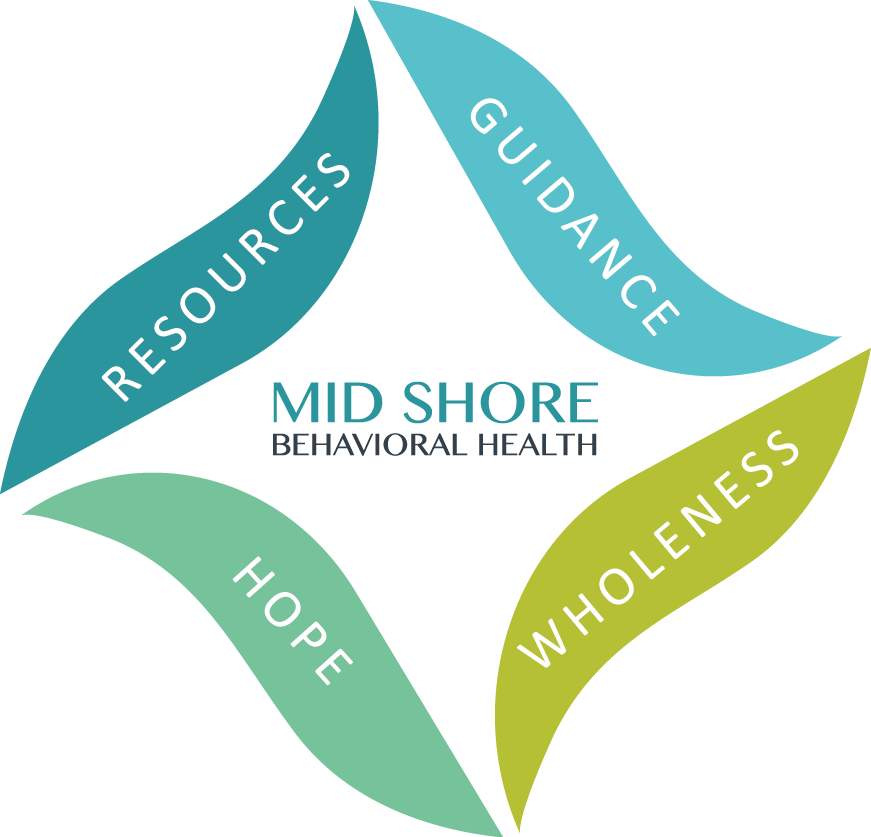 Mid Shore Behavioral Health, Inc.2020 Caliber Awards Achieving Excellence in Public Behavioral HealthNomination FormNominated by:    ______________________________________________________ Please list Provider and/or Program Name along with a brief statement of why you think this person/program should be recognized.  Please submit by Friday, April 3, 2020.Achieving Excellence through Effective Programming
This award recognizes programs which are effective in improving the provision of behavioral health services for residents in the mid-shore region. Nominees will have demonstrated effective collaboration with consumers, family members, providers, and community leaders, using creative and cost-effective methods.Nominee: ____________________________________________________________________________________________________Reason for nomination: ___________________________________________________________________________________________ ___________________________________________________________________________________________ ___________________________________________________________________________________________ ___________________________________________________________________________________________ ___________________________________________________________________________________________ ___________________________________________________________________________________________ ___________________________________________________________________________________________ ___________________________________________________________________________________________ ___________________________________________________________________________________________ ___________________________________________________________________________________________ ___________________________________________________________________________________________ ___________________________________________________________________________________________ Achieving Excellence through the Empowerment of Consumers
This award recognizes initiatives that have fostered the empowerment of consumers in the public behavioral health system through the promotion of wellness and recovery. Initiatives nominated for this award have helped to form a more resilience-oriented system of care, providing consumers with support to improve their health and wellness, live a self-directed life, and achieve their fullest potential.Nominee: ____________________________________________________________________________________________________ Reason for nomination:  ___________________________________________________________________________________________ ___________________________________________________________________________________________ ___________________________________________________________________________________________ ___________________________________________________________________________________________ ___________________________________________________________________________________________ ___________________________________________________________________________________________ ___________________________________________________________________________________________ ___________________________________________________________________________________________ ___________________________________________________________________________________________ ___________________________________________________________________________________________ ___________________________________________________________________________________________ ___________________________________________________________________________________________ ___________________________________________________________________________________________ ___________________________________________________________________________________________ ___________________________________________________________________________________________ ___________________________________________________________________________________________ Achieving Excellence through Interagency & Community Collaboration
This award recognizes a provider’s efforts and initiatives successfully collaborate with other agencies to provide easily accessible and needed services, support, and/or opportunities that improve the quality of life for consumers in the public behavioral health system.Nominee: ____________________________________________________________________________________________________ Reason for nomination:  ___________________________________________________________________________________________ ___________________________________________________________________________________________ ___________________________________________________________________________________________ ___________________________________________________________________________________________ ___________________________________________________________________________________________ ___________________________________________________________________________________________ ___________________________________________________________________________________________ ___________________________________________________________________________________________ ___________________________________________________________________________________________ ___________________________________________________________________________________________ ___________________________________________________________________________________________ ___________________________________________________________________________________________ ___________________________________________________________________________________________ ___________________________________________________________________________________________ ___________________________________________________________________________________________ ___________________________________________________________________________________________ ___________________________________________________________________________________________ ___________________________________________________________________________________________ ______________________________________________________________________________________________________________________________________________________________________________________ ___________________________________________________________________________________________ ___________________________________________________________________________________________ ___________________________________________________________________________________________ ___________________________________________________________________________________________ Lifetime Achievement Award
This award recognizes a professional life of hard work, dedication, and contributions by an individual who has shown through their commitment and dedicated focus on improving the public behavioral health system.Nominee: ____________________________________________________________________________________________________ Reason for nomination:  ___________________________________________________________________________________________ ___________________________________________________________________________________________ ___________________________________________________________________________________________ ___________________________________________________________________________________________ ___________________________________________________________________________________________ ___________________________________________________________________________________________ ___________________________________________________________________________________________ ___________________________________________________________________________________________ ___________________________________________________________________________________________ ___________________________________________________________________________________________ ___________________________________________________________________________________________ ___________________________________________________________________________________________ ___________________________________________________________________________________________ ___________________________________________________________________________________________ ___________________________________________________________________________________________ ___________________________________________________________________________________________ ___________________________________________________________________________________________ ___________________________________________________________________________________________ ___________________________________________________________________________________________ ___________________________________________________________________________________________ ___________________________________________________________________________________________ ___________________________________________________________________________________________ ___________________________________________________________________________________________ ___________________________________________________________________________________________ Mary Beth Brennaman Award
This award recognizes an outstanding individual who demonstrates an unconditional commitment to, and passion for, the mission and vision of his or her organization. This individual brings sincere compassion to the population served, and humor, generosity, spirit, and an overall outstanding attitude to the workplace. The individual eligible for the Mary Beth Brennaman Award can be any person in an agency who demonstrates an exceptionally positive attitude and support for their team, and consumers served. Nominee: ____________________________________________________________________________________________________ Reason for nomination:  ___________________________________________________________________________________________ ___________________________________________________________________________________________ ___________________________________________________________________________________________ ___________________________________________________________________________________________ ___________________________________________________________________________________________ ___________________________________________________________________________________________ ___________________________________________________________________________________________ ___________________________________________________________________________________________ ___________________________________________________________________________________________ ___________________________________________________________________________________________ ___________________________________________________________________________________________ ___________________________________________________________________________________________ ___________________________________________________________________________________________ ___________________________________________________________________________________________ ___________________________________________________________________________________________ ___________________________________________________________________________________________ ___________________________________________________________________________________________ ___________________________________________________________________________________________ _____________________________________________________________________________________________________________________________________________________________________________________ Special RecognitionIf there is anyone else, you feel deserves recognition please list below and provide an explanation.  Consider the following categories:Transitional Age YouthDeaf and Hard of HearingLatino PopTechnologyVolunteersVeteransEmploymentNominee: ____________________________________________________________________________________________________ Reason for nomination:  ___________________________________________________________________________________________ ___________________________________________________________________________________________ ___________________________________________________________________________________________ ___________________________________________________________________________________________ ___________________________________________________________________________________________ ___________________________________________________________________________________________ ___________________________________________________________________________________________ ___________________________________________________________________________________________ ___________________________________________________________________________________________ ___________________________________________________________________________________________ ___________________________________________________________________________________________ ___________________________________________________________________________________________ ___________________________________________________________________________________________ ___________________________________________________________________________________________ ______________________________________________________________________________________________________________________________________________________________________________________ Nominee: ____________________________________________________________________________________________________ Reason for nomination:  ___________________________________________________________________________________________ ___________________________________________________________________________________________ ___________________________________________________________________________________________ ___________________________________________________________________________________________ ___________________________________________________________________________________________ ___________________________________________________________________________________________ Round Table on Homelessness AwardThis award is to recognize an individual who has shown exemplary dedication to our group’s mission of ending homelessness in the mid-shore region. This individual is committed to developing relationships, collaborating with community partners, and connecting individuals and families to quality services, to foster resiliency and growth. This individual is a fierce and knowledgeable advocate for those experiencing homelessness in our communities and works diligently to improve service delivery across the continuum.Nominee: ____________________________________________________________________________________________________ Reason for nomination:  ___________________________________________________________________________________________ ___________________________________________________________________________________________ ___________________________________________________________________________________________ ___________________________________________________________________________________________ ___________________________________________________________________________________________ ___________________________________________________________________________________________ ___________________________________________________________________________________________ ___________________________________________________________________________________________ ___________________________________________________________________________________________ ___________________________________________________________________________________________ ___________________________________________________________________________________________ ___________________________________________________________________________________________ ___________________________________________________________________________________________ ___________________________________________________________________________________________ ___________________________________________________________________________________________ ___________________________________________________________________________________________ ___________________________________________________________________________________________ ___________________________________________________________________________________________ 							Aging w/ Behavioral Health Disability Award			The ABHD Workgroup award recognizes an advocate for the most vulnerable in our community: those older adults who may be weakened by physical frailty and social isolation, and who struggle to find a place to gather strength and emotional support in their community.   This aging advocate may help create this ‘place’ by devising a virtual cocoon of supportive services, or work with a community program or facility to enhance the opportunity to thrive.  Through partnerships that span the Aging, Health and Social Services in our mid-shore region, this person recognizes the very real gaps in aging services and finds a way around them for the benefit of us all..Nominee: ____________________________________________________________________________________________________ Reason for nomination:  ___________________________________________________________________________________________ ___________________________________________________________________________________________ ___________________________________________________________________________________________ ___________________________________________________________________________________________ ___________________________________________________________________________________________ ___________________________________________________________________________________________ ___________________________________________________________________________________________ ___________________________________________________________________________________________ ___________________________________________________________________________________________ ___________________________________________________________________________________________ ___________________________________________________________________________________________ ___________________________________________________________________________________________ ___________________________________________________________________________________________ ___________________________________________________________________________________________ ___________________________________________________________________________________________ ___________________________________________________________________________________________ ___________________________________________________________________________________________ ___________________________________________________________________________________________ This award is to recognize an individual who has shown exemplary dedication to our group’s mission of all children and families will be safe and healthy in their communities, have access to quality behavioral health services and the opportunity to utilize supportive community resources. This individual is committed to developing relationships, collaborating with community partners, and connecting individuals and families to quality services, to foster resiliency and growth. This individual is a fierce and knowledgeable advocate for children, youth and families and works diligently to improve behavioral health service delivery across the continuum.Nominee: ____________________________________________________________________________________________________ Reason for nomination:  ___________________________________________________________________________________________ ___________________________________________________________________________________________ ___________________________________________________________________________________________ ___________________________________________________________________________________________ ___________________________________________________________________________________________ ___________________________________________________________________________________________ ___________________________________________________________________________________________ ___________________________________________________________________________________________ ___________________________________________________________________________________________ ___________________________________________________________________________________________ ___________________________________________________________________________________________ ___________________________________________________________________________________________ ___________________________________________________________________________________________ ___________________________________________________________________________________________ ___________________________________________________________________________________________ ___________________________________________________________________________________________ ___________________________________________________________________________________________ ___________________________________________________________________________________________ Forensic Mental Health AwardThe Forensic Mental Health Award honors a member of the workforce community or of the Forensic Workgroup. This nominee will be someone who serves tirelessly in the community advocating for clients that currently have judiciary requirements and behavioral health concerns. The recipient must be striving hard to help reduce stigma and trauma to this unique population of people. Nominee: ____________________________________________________________________________________________________ Reason for nomination:  ___________________________________________________________________________________________ ___________________________________________________________________________________________ ___________________________________________________________________________________________ ___________________________________________________________________________________________ ___________________________________________________________________________________________ ___________________________________________________________________________________________ ___________________________________________________________________________________________ ___________________________________________________________________________________________ ___________________________________________________________________________________________ ___________________________________________________________________________________________ ___________________________________________________________________________________________ ___________________________________________________________________________________________ ___________________________________________________________________________________________ ___________________________________________________________________________________________ ___________________________________________________________________________________________ ___________________________________________________________________________________________ ___________________________________________________________________________________________ ___________________________________________________________________________________________ Ballot SubmissionCompleted forms can be submitted via:Fax to 410-770-4809; Email to surquhart@midshorebehavioralhealth.org; orPostal mail to:ATTN: Sherize Urquhart, Marketing and Events SpecialistMid Shore Behavioral Health, Inc. 28578 Mary’s Court, Suite 1Easton, MD 21601Rather submit electronically.  Ballots can also be submitted online via this link: https://www.surveymonkey.com/r/27MFFSD	